OBEC SLOUP V ČECHÁCH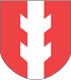 Komenského 236471 52 Sloup v ČecháchPOZVÁNKA NA VEŘEJNÉ ZASEDÁNÍ ZASTUPITELSTVA OBCE SLOUP V ČECHÁCHKDY: středa 27.3.2024 od 17:30 hod.KDE: Komunitní centrum obce Sloup v ČecháchPROGRAM:Zahájení – volba pracovních skupin Zapisovatel Ověřovatelé zápisu Hlasování Schválení programuSchválení zápisu z veřejného zasedání zastupitelstva obce ze dne 7.2.2024Smlouva s ČEZ DistribuceZměna sídla obecního úřadu Smlouva na akustiku sáluPlán činnosti kontrolního výboruSmlouva o údržbě veřejného osvětleníVýběrové řízení na pronájem stánku č.3 na koupalištiRůzné   10. Diskuse   11. Závěr